IMAGES D’ACTIVITES PHYSIQUE A DECOUPER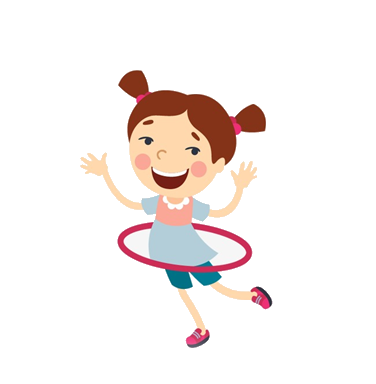 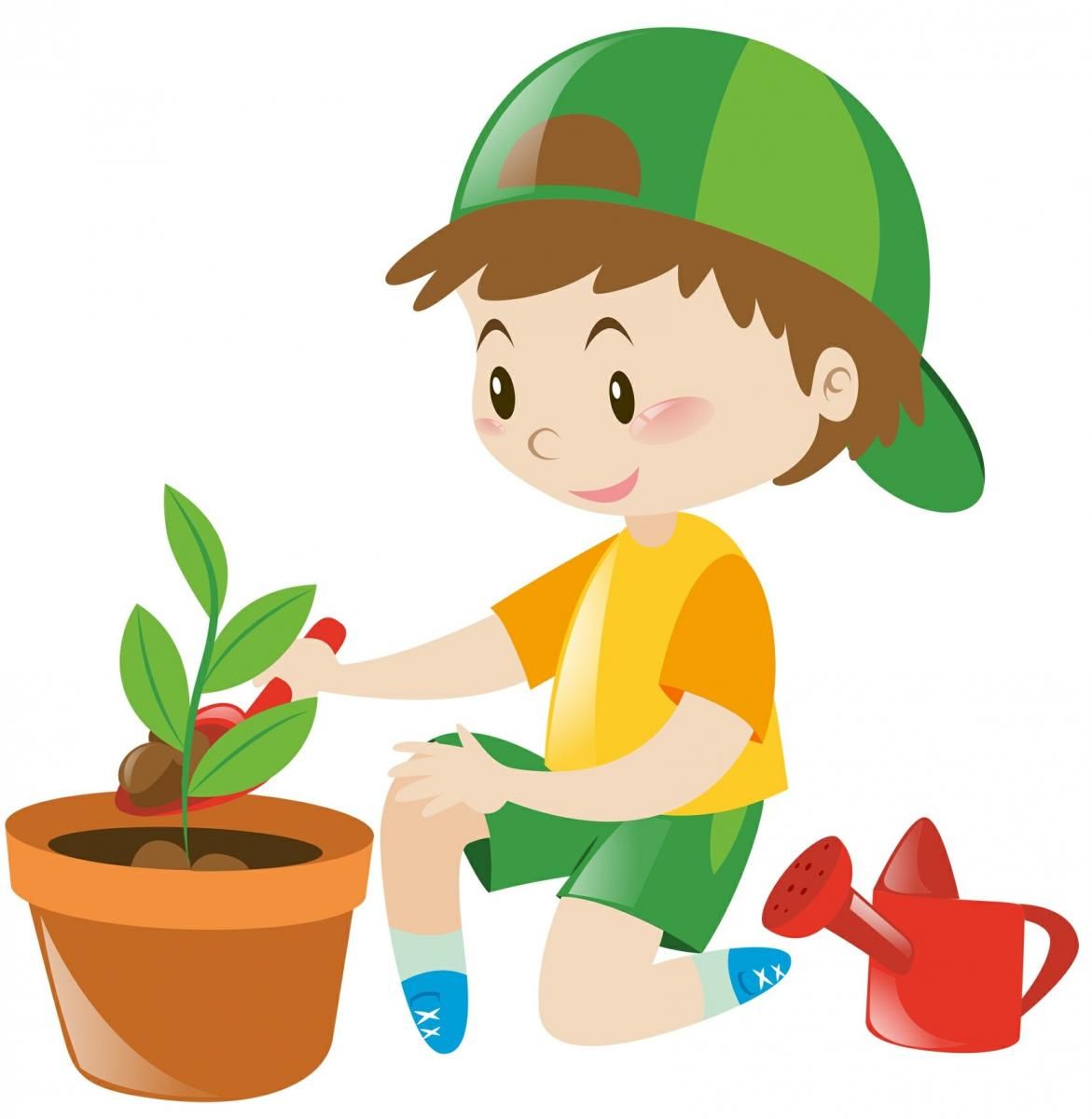 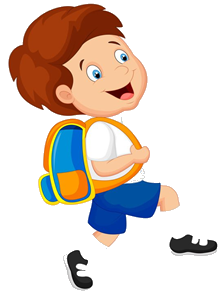 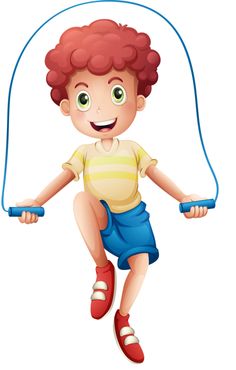 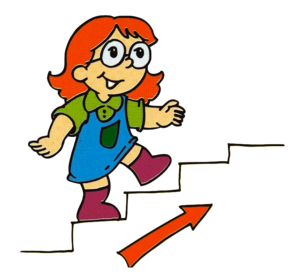 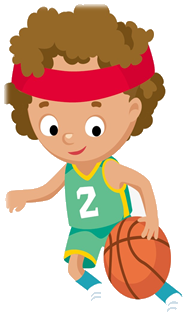 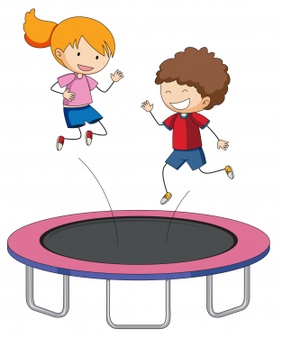 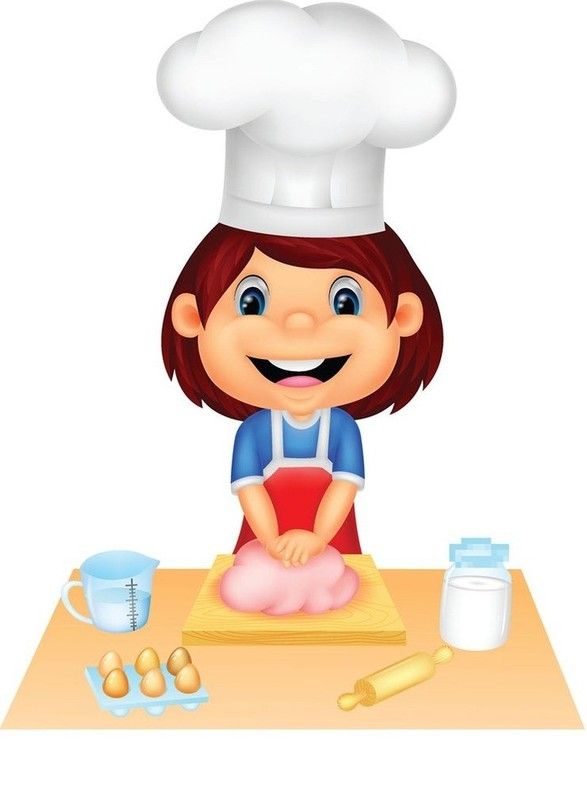 IMAGES D’ACTIVITE SEDENTAIRE A DECOUPER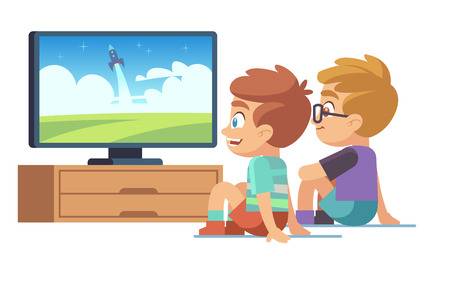 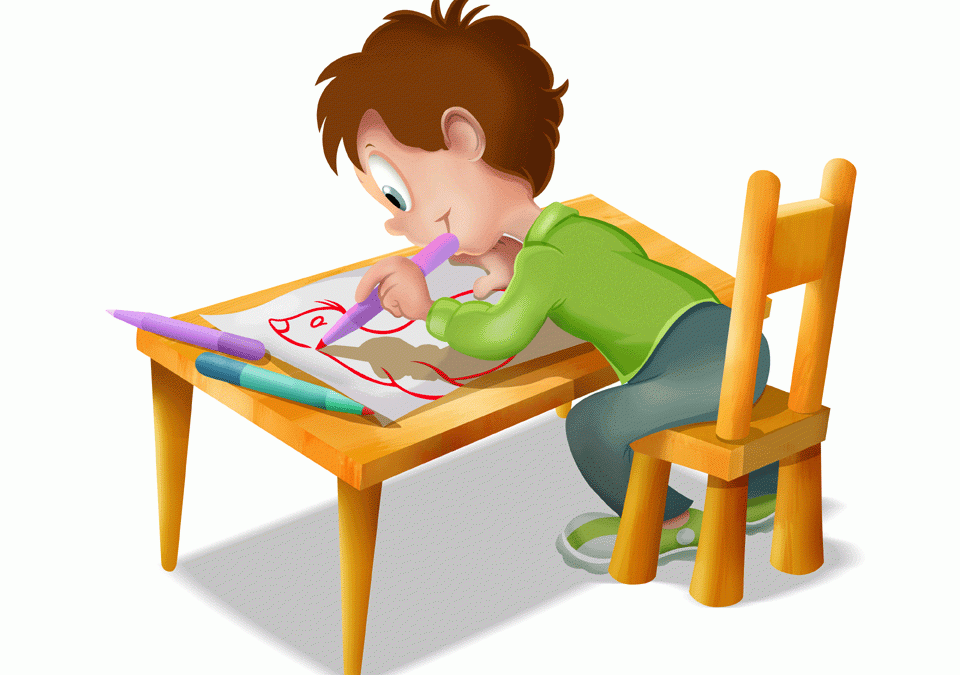 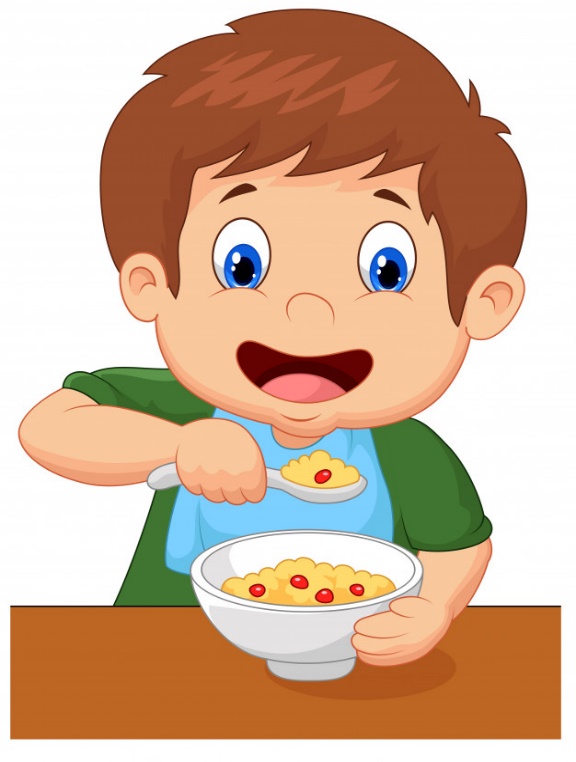 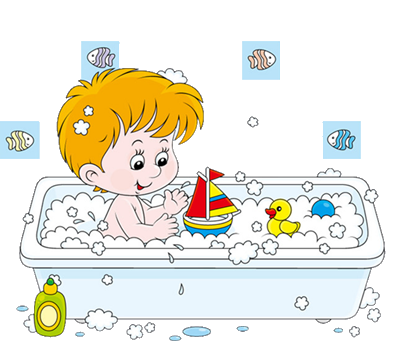 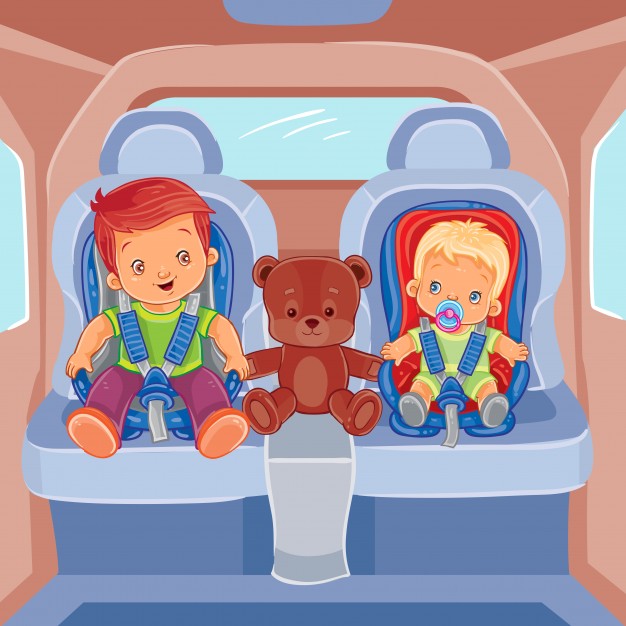 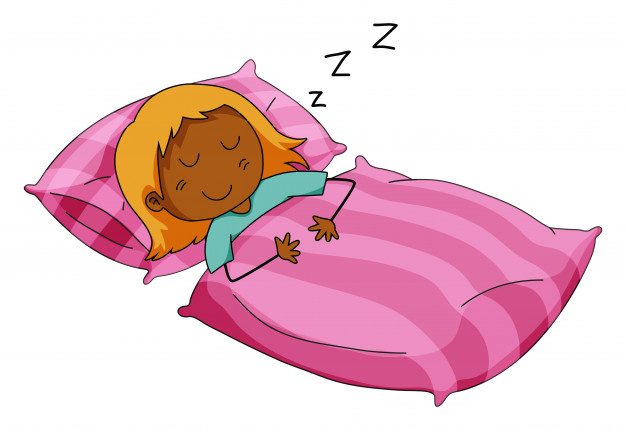 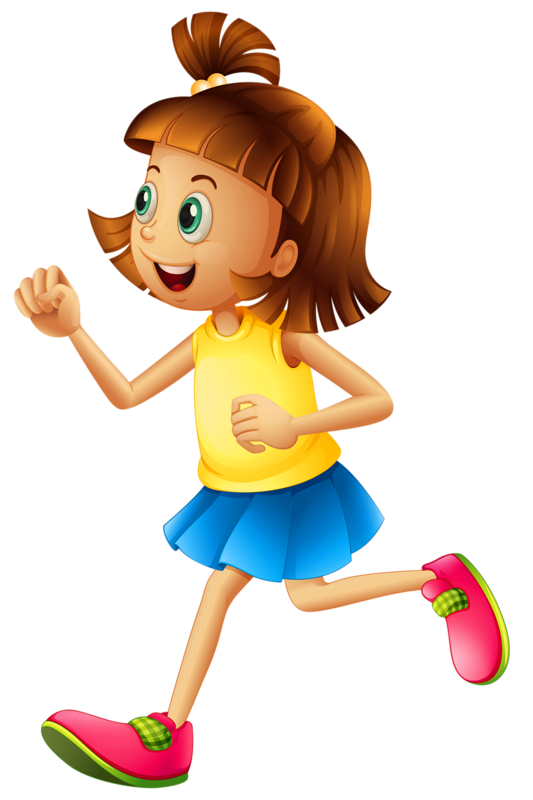 